ПРИКАЗ03.09.2021                                                                                               № 67-ОДс. АлексеевкаОб утверждении Положения «О порядке привлечения и использования благотворительных средств и мерах по предупреждению незаконного сбора средств с родителей (законных представителей) воспитанников  МБДОУ детского сада №5 «Солнышко»В соответствии с Гражданским Кодексом Российской Федерации, Федеральным Законом от 11 августа 1995 г.№135-ФЗ «О благотворительной деятельности и благотворительных организациях», Законом Российской Федерации от 29 декабря 2012 г.№ 273-ФЗ «Об образовании», приказываю:  Утвердить Положение о порядке привлечения и использованияблаготворительных средств и мерах по предупреждению незаконного сбора средств с родителей (законных представителей) воспитанников МБДОУ детского сада №5 «Солнышко»  Обеспечить деятельность МБДОУ детского сада  № 5 «Солнышко» по привлечению дополнительных финансовых средств в соответствии с утверждённым Положением.Контроль за исполнением приказа оставляю за собой.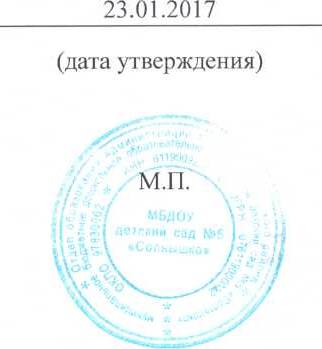    Заведующий МБДОУ детским садом №5 «Солнышко»	 Л.А. Линник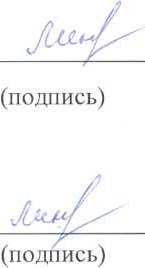 .муниципальное  бюджетное дошкольное образовательное учреждение детский сад №5 «Солнышко»(МБДОУ детский сад №5 «Солнышко»)
ИНН 6119009202, КПП 611901001, ОКПО 97830062